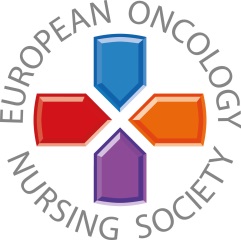 REQUEST FORM
for the development of a new EONS Position Statement (PS)Criteria for Evaluating a Position Statement:Is it memorable, motivating and focused on the issue? Does it provide a clear, distinct and meaningful picture of the issue that differentiates it from other views?Is it clearly within EONS scope of ownership? Is it relevant, credible and believable?Does it support change? Does it serve to assist decision making?Who is the target audience? (Describe who needs to know about this topic. Be clear and specific, include relevant persons, groups or organisations.)What is the purpose of the PS? (What is the major problem that you want people to understand and how will this statement help to address that issue?)Who will benefit and how? (Qualities and achievements that are different from others, the most compelling and motivating benefit for the target audience relative to other providers.)Why support it? (Explain how this statement will benefit the audience in practical ways.)